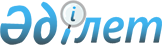 "2011-2013 жылдарға арналған аудандық бюджет туралы" Жаңақорған аудандық мәслихатының 2010 жылғы 24 желтоқсандағы N 277 шешіміне өзгерістер енгізу туралы
					
			Күшін жойған
			
			
		
					Қызылорда облысы Жаңақорған аудандық мәслихатының 2011 жылғы 28 қаңтардағы N 285 шешімі. Қызылорда облысының Әділет департаменті Жаңақорған аудандық әділет басқармасында 2011 жылы 21 ақпанда N 10-7-133 тіркелді. Қолданылу мерзімінің аяқталуына байланысты күші жойылды - (Қызылорда облысы Жаңақорған аудандық мәслихатының 2012 жылғы 05 маусымдағы N 119 хатымен)      Ескерту. Қолданылу мерзімінің аяқталуына байланысты күші жойылды - (Қызылорда облысы Жаңақорған аудандық мәслихатының 2012.06.05 N 119 хатымен).

      2008 жылғы 4 желтоқсандағы Қазақстан Республикасының Бюджет кодексінің 109 бабына, "Қазақстан Республикасындағы жергілікті мемлекеттік басқару және өзін-өзі басқару туралы" 2001 жылғы 23 қаңтардағы Қазақстан Республикасы Заңының 6 бабының 1 тармағының 1) тармақшасына және 18 бабының 3 тармағына сәйкес Жаңақорған аудандық Мәслихаты ШЕШІМ ЕТЕДІ:



      1. "2011-2013 жылдарға арналған аудандық бюджет туралы" Жаңақорған аудандық Мәслихатының 2011 жылғы 24 желтоқсандағы N 277 шешіміне (нормативтік құқықтық кесімдерді мемлекеттік тіркеу тізілімінде 2011 жылғы 12 қаңтарда N 10-7-123 болып тіркелген, 2011 жылдың 26 қаңтарда N 8, 29 қаңтарда N 9 "Жаңақорған тынысы" газеттерінде жарияланған) мынадай өзгерістер мен толықтырулар енгізілсін:



      аталған шешімнің 1 қосымшасы осы шешімнің қосымшасына сәйкес редакцияда жазылсын;



      1 тармақтың:

      1) тармақшасында:

      "5 194 780" деген сандар "5 380 752" деген сандармен ауыстырылсын;

      "4 377 338" деген сандар "456 310" деген сандармен ауыстырылсын;

      2) тармақшасында:

      "5 189 780" деген сандар "5 375 752" деген сандармен ауыстырылсын;

      3) тармақшасында:

      "-6 529" деген сандар "10 617" деген сандармен ауыстырылсын;

      "0" деген сандар "17 146" деген сандармен ауыстырылсын;

      5) тармақшасында:

      "6 529" деген сандар "-10 617" деген сандармен ауыстырылсын;

      6) тармақшасында:

      "-6 229" деген сандар "10 617" деген сандармен ауыстырылсын;



      2. Осы шешім 2011 жылдың 1 қаңтарынан бастап қолданысқа енгізіледі және ресми жариялауға жатады.      Аудандық мәслихаттың кезектен

      тыс ХХХVІ сессиясының төрағасы,

      Аудандық Мәслихат хатшысы                       С. ДҮЙСЕБЕКОВ       Жаңақорған аудандық мәслихатының

      2011 жылғы 28 қаңтардағы

      кезектен тыс XXXVІ сессиясының

      N 285 шешіміне 1-қосымша 

2011 жылға арналған аудандық бюджет
					© 2012. Қазақстан Республикасы Әділет министрлігінің «Қазақстан Республикасының Заңнама және құқықтық ақпарат институты» ШЖҚ РМК
				СанатыСанатыСанатыСанатымың теңгеСыныбыСыныбыСыныбымың теңгеІшкі сыныбыІшкі сыныбымың теңгеАтауымың теңге1. Кірістер53807521Салықтық түсімдер809991101Табыс салығы2999821012Жеке табыс салығы299982103Әлеуметтiк салық2378601031Әлеуметтік салық237860104Меншiкке салынатын салықтар2525781041Мүлiкке салынатын салықтар2202311043Жер салығы77161044Көлiк құралдарына салынатын салық221731045Бірыңғай жер салығы2458105Тауарларға, жұмыстарға және қызметтерге салынатын iшкi салықтар161981052Акциздер35181053Табиғи және басқа да ресурстарды пайдаланғаны үшiн түсетiн түсiмдер60951054Кәсiпкерлiк және кәсiби қызметтi жүргiзгенi үшiн алынатын алымдар59511055Ойын бизнесіне салық634108Заңдық мәнді іс-әрекеттерді жасағаны және (немесе) оған уәкілеттігі бар мемлекеттік органдар немесе лауазымды адамдар құжаттар бергені үшін алынатын міндетті төлемдер33731081Мемлекеттік баж33732Салықтық емес түсiмдер4106201Мемлекеттік меншіктен түсетін кірістер8762015Мемлекет меншігіндегі мүлікті жалға беруден түсетін кірістер876206Басқа да салықтық емес түсiмдер32302061Басқа да салықтық емес түсiмдер32303Негізгі капиталды сатудан түсетін түсімдер3345301Мемлекеттік мекемелерге бекітілген мемлекеттік мүлікті сату523011Мемлекеттік мекемелерге бекітілген мемлекеттік мүлікті сату52303Жердi және материалдық емес активтердi сату32933031Жерді сату13843032Материалдық емес активтерді сату 19094Трансферттердің түсімдері4563310402Мемлекеттiк басқарудың жоғары тұрған органдарынан түсетiн трансферттер45633104022Облыстық бюджеттен түсетiн трансферттер4563310Функционалдық топФункционалдық топФункционалдық топФункционалдық топФункционалдық топФункционалдық топКіші функцияКіші функцияКіші функцияКіші функцияКіші функцияБюджеттік бағдарламалардың әкімшісіБюджеттік бағдарламалардың әкімшісіБюджеттік бағдарламалардың әкімшісіБюджеттік бағдарламалардың әкімшісіБағдарламаБағдарламаБағдарламаАтауы2.Шығындар537575201Жалпы сипаттағы мемлекеттiк қызметтер 336893#1Мемлекеттiк басқарудың жалпы функцияларын орындайтын өкiлдi, атқарушы және басқа органдар298995#1112Аудан (облыстық маңызы бар қала) мәслихатының аппараты22188#1112001Аудан (облыстық маңызы бар қала) мәслихатының қызметін қамтамасыз ету жөніндегі қызметтер22188#1122Аудан (облыстық маңызы бар қала) әкімінің аппараты59717#1122001Аудан (облыстық маңызы бар қала) әкімінің қызметін қамтамасыз ету жөніндегі қызметтер57333#1122002Ақпараттық жүйелер құру2384#1123Қаладағы аудан, аудандық маңызы бар қала, кент, ауыл (село), ауылдық (селолық) округ әкімінің аппараты217090#1123001Қаладағы ауданның, аудандық маңызы бар қаланың, кенттің, ауылдың (селоның), ауылдық (селолық) округтің әкімі аппаратының жұмыс істеуі217090#2Қаржылық қызмет17957#2452Ауданның (облыстық маңызы бар қаланың) қаржы бөлімі17957#2452001Аудандық бюджетті орындау және коммуналдық меншікті (облыстық маңызы бар қала) саласындағы мемлекеттік саясатты іске асыру жөніндегі қызметтер17957#5Жоспарлау және статистикалық қызмет19941#5453Ауданның (облыстық маңызы бар қаланың) экономика және бюджеттік жоспарлау бөлімі19941#5453001Экономикалық саясатты, мемлекеттік жоспарлау жүйесін қалыптастыру және дамыту және ауданды (облыстық маңызы бар қаланы) басқару саласындағы мемлекеттік саясатты іске асыру жөніндегі қызметтер1994102Қорғаныс3656#1Әскери мұқтаждар3011#1122Аудан (облыстық маңызы бар қала) әкімінің аппараты3011#1122005Жалпыға бірдей әскери міндетті атқару шеңберіндегі іс-шаралар3011#2Төтенше жағдайлар жөнiндегi жұмыстарды ұйымдастыру645#2122Аудан (облыстық маңызы бар қала) әкімінің аппараты645#2122006Жергілікті ауқымындағы төтенше жағдайлардың алдын алу және оларды жою64503Қоғамдық тәртіп, қауіпсіздік, құқықтық, сот, қылмыстық-атқару қызметі3662#1Құқық қорғау қызметi3662#1458Ауданның (облыстық маңызы бар қаланың) тұрғын үй-коммуналдық шаруашылығы, жолаушылар көлігі және автомобиль жолдары бөлімі3662#1458021Елдi мекендерде жол жүрісі қауiпсiздiгін қамтамасыз ету366204Бiлiм беру4038173#1Мектепке дейiнгi тәрбие және оқыту392335#1464Ауданның (облыстық маңызы бар қаланың) білім бөлімі392335#1464009Мектепке дейінгі тәрбие және оқыту392335#2Бастауыш, негізгі орта және жалпы орта білім беру3578281#2464Ауданның (облыстық маңызы бар қаланың) білім бөлімі3578281#2464003Кешкі (ауысымдық) оқу нысанын және интернат үлгісіндегі ұйымдар арқылы ұсынылатын жалпы орта білім беруді қоса алғанда, бастауыш, негізгі орта және жалпы орта білім беру3429100#2464006Балалар үшін қосымша білім беру149181#9Бiлiм беру саласындағы өзге де қызметтер67557#9464Ауданның (облыстық маңызы бар қаланың) білім бөлімі67557#9464001Жергілікті деңгейде білім беру саласындағы мемлекеттік саясатты іске асыру жөніндегі қызметтер43519#9464005Мектепалды дайындық, бастауыш, негізгі орта және жалпы орта білімнің жалпы білім беретін оқу бағдарламаларын іске асыратын білім беру ұйымдарына оқулықтар мен оқу-әдістемелік кешендер сатып алу және жеткізу13715#9464007Аудандық (қалалық) ауқымында мектеп олимпиадаларын өткiзу588#9464020Үйде оқытылатын мүгедек балаларды жабдықпен, бағдарламалық қамтыммен қамтамасыз ету973505Денсаулық сақтау97#9Денсаулық сақтау саласындағы өзге де қызметтер97#9123Қаладағы аудан, аудандық маңызы бар қала, кент, ауыл (село), ауылдық (селолық) округ әкімінің аппараты97#9123002Шұғыл жағдайларда науқасы ауыр адамдарды дәрігерлік көмек көрсететін ең жақын денсаулық сақтау ұйымына жеткізуді ұйымдастыру9706Әлеуметтiк көмек және әлеуметтiк қамсыздандыру377464#2Әлеуметтiк көмек343778#2451Ауданның (облыстық маңызы бар қаланың) жұмыспен қамту және әлеуметтік бағдарламалар бөлімі343778#2451002Халықты жұмыспен қамтылуын қамтамасыз ету51036#2451004Ауылдық елді мекендерде тұратын және жұмыс істейтін мемлекеттік денсаулық сақтау, әлеуметтік қорғау, мәдениет және спорт ұйымдарының мамандарына және ауылдық жерде жұмыс істейтін білім берудің педагог қызметкерлеріне отын сатып алуға Қазақстан Республикасының заңнамасына сәйкес әлеуметтік көмек көрсету18900#2451005Мемлекеттік атаулы әлеуметтік көмек 15000#2451006Тұрғын үй көмегі26000#2451007Жергілікті өкілетті органдардың шешімі бойынша мұқтаж азаматтардың жекелеген санаттарына әлеуметтік көмек6899#2451009"Отан", "Даңқ" ордендерімен наградталған, айырымның ең жоғарғы дәрежесі - "Халық қаһарманы" атағына және республиканың құрметті атақтарына ие болған азаматтарды әлеуметтiк қолдау105#2451010Үйден тәрбиеленетін және оқитын мүгедек балаларды материалдық қамтамасыз ету4395#2451014Мұқтаж азаматтарға үйде әлеуметтiк көмек көрсету50550#2451016Он сегіз жасқа дейінгі балаларға тағайындалатын және төленетін ай сайынғы мемлекеттік жәрдемақы 148295#2451017Жеке оңалту бағдарламасына сәйкес мүгедектерді міндетті гигиеналық құралдармен қамтамасыз етуге, жүріп-тұруы қиын бірінші топтағы мүгедектер үшін жеке көмекші, құлағы естімейтін мүгедектер үшін-ымдау тілінің мамандарын ұстау22598#9Әлеуметтiк көмек және әлеуметтiк қамтамасыз ету салаларындағы өзге де қызметтер33686#9451Ауданның (облыстық маңызы бар қаланың) жұмыспен қамту және әлеуметтік бағдарламалар бөлімі33686#9451001Жергілікті деңгейде халық үшін әлеуметтік бағдарламаларды жұмыспен қамтуды қамтамасыз етуді іске асыру саласындағы мемлекеттік саясатты іске асыру жөніндегі қызметтер 32156#9451011Жәрдемақыларды және басқа да әлеуметтік төлемдерді есептеу, төлеу мен жеткізу бойынша қызметтерге ақы төлеу153007Тұрғын үй-коммуналдық шаруашылық202125#2Коммуналдық шаруашылық44142#2123Қаладағы аудан, аудандық маңызы бар қала, кент, ауыл (село), ауылдық (селолық) округ әкімінің аппараты7219#2123014Елді мекендерді сумен жабдықтауды ұйымдастыру7219#2458Ауданның (облыстық маңызы бар қаланың) тұрғын үй-коммуналдық шаруашылығы, жолаушылар көлігі және автомобиль жолдары бөлімі14123#2458012Сумен жабдықтау және су бөлу жүйесінің қызмет етуі 14123#2467Ауданның (облыстық маңызы бар қаланың) құрылыс бөлімі22800#2467006Сумен жабдықтау жүйесін дамыту22800#3Елді-мекендерді көркейту157983#3123Қаладағы аудан, аудандық маңызы бар қала, кент, ауыл (село), ауылдық (селолық) округ әкімінің аппараты151272#3123008Елді мекендерде көшелерді жарықтандыру23300#3123009Елді мекендердің санитариясын қамтамасыз ету6066#3123011Елді мекендерді абаттандыру мен көгалдандыру121906#3458Ауданның (облыстық маңызы бар қаланың) тұрғын үй-коммуналдық шаруашылығы, жолаушылар көлігі және автомобиль жолдары бөлімі6711#3458018Елдi мекендердi абаттандыру және көгалдандыру671108Мәдениет, спорт, туризм және ақпараттық кеңістiк214460#1Мәдениет саласындағы қызмет107854#1455Ауданның (облыстық маңызы бар қаланың) мәдениет және тілдерді дамыту бөлімі107854#1455003Жергілікті деңгейде мәдени-демалыс жұмысын қолдау107854#2Спорт7725#2465Ауданның (облыстық маңызы бар қаланың) Дене шынықтыру және спорт бөлімі7725#2465006Аудандық (облыстық маңызы бар қалалық) деңгейде спорттық жарыстар өткiзу3338#2465007Облыстық спорттық жарыстарға әртүрлi спорт түрлерi бойынша ауданның (облыстық маңызы бар қаланың) құрама командалары мүшелерiнің дайындығы және қатысуы4387#3Ақпараттық кеңiстiк67122#3455Ауданның (облыстық маңызы бар қаланың) мәдениет және тілдерді дамыту бөлімі58367#3455006Аудандық (қалалық) кiтапханалардың жұмыс iстеуi58367#3456Ауданның (облыстық маңызы бар қаланың) ішкі саясат бөлімі8755#3456002Газеттер мен журналдар арқылы мемлекеттік ақпараттық саясат жүргізу жөніндегі қызметтер7942#3456005Телерадиохабарлары арқылы мемлекеттік ақпараттық саясат жүргізу жөніндегі қызметтер813#9Мәдениет, спорт, туризм және ақпараттық кеңiстiктi ұйымдастыру жөнiндегi өзге де қызметтер31759#9455Ауданның (облыстық маңызы бар қаланың) мәдениет және тілдерді дамыту бөлімі11821#9455001Жергілікті деңгейде тілдерді және мәдениетті дамыту саласындағы мемлекеттік саясатты іске асыру жөніндегі қызметтер11821#9456Ауданның (облыстық маңызы бар қаланың) ішкі саясат бөлімі12519#9456001Жергілікті деңгейде ақпарат, мемлекеттілікті нығайту және азаматтардың әлеуметтік сенімділігін қалыптастыру саласында мемлекеттік саясатты іске асыру жөніндегі қызметтер8700#9456003Аудандық (облыстық маңызы бар қала) деңгейінде мемлекеттік жастар саясатын іске асыру шеңберінде іс-шаралар жүргізу3819#9465Ауданның (облыстық маңызы бар қаланың) Дене шынықтыру және спорт бөлімі7419#9465001Жергілікті деңгейде дене шынықтыру және спорт саласындағы мемлекеттік саясатты іске асыру жөніндегі қызметтер741910Ауыл, су, орман, балық шаруашылығы, ерекше қорғалатын табиғи аумақтар, қоршаған ортаны және жануарлар дүниесін қорғау, жер қатынастары108442#1Ауыл шаруашылығы38896#1462Ауданның (облыстық маңызы бар қаланың) ауыл шаруашылығы бөлімі20392#1462001Жергілікті деңгейде ауыл шаруашылығы саласындағы мемлекеттік саясатты іске асыру жөніндегі қызметтер15029#1462099Республикалық бюджеттен берілетін нысаналы трансферттер есебiнен ауылдық елді мекендер саласының мамандарын әлеуметтік қолдау шараларын іске асыру 5363#1473Ауданның (облыстық маңызы бар қаланың) ветеринария бөлімі18504#1473001Жергілікті деңгейде ветеринария саласындағы мемлекеттік саясатты іске асыру жөніндегі қызметтер7862#1473005Мал көмінділерінің (биотермиялық шұңқырлардың) жұмыс істеуін қамтамасыз ету6400#1473006Ауру жануарларды санитарлық союды ұйымдастыру2742#1473007Қаңғыбас иттер мен мысықтарды аулауды және жоюды ұйымдастыру1500#6Жер қатынастары7588#6463Ауданның (облыстық маңызы бар қаланың) жер қатынастары бөлімі7588#6463001Аудан (облыстық маңызы бар қала) аумағында жер қатынастарын реттеу саласындағы мемлекеттік саясатты іске асыру жөніндегі қызметтер7588#9Ауыл, су, орман, балық шаруашылығы және қоршаған ортаны қорғау мен жер қатынастары саласындағы өзге де қызметтер61958#9473Ауданның (облыстық маңызы бар қаланың) ветеринария бөлімі61958#9473011Эпизоотияға қарсы іс-шаралар жүргізу6195811Өнеркәсіп, сәулет, қала құрылысы және құрылыс қызметі17104#2Сәулет, қала құрылысы және құрылыс қызметі17104#2467Ауданның (облыстық маңызы бар қаланың) құрылыс бөлімі9106#2467001Жергілікті деңгейде құрылыс саласындағы мемлекеттік саясатты іске асыру жөніндегі қызметтер9106#2468Ауданның (облыстық маңызы бар қаланың) сәулет және қала құрылысы бөлімі7998#2468001Жергілікті деңгейде сәулет және қала құрылысы саласындағы мемлекеттік саясатты іске асыру жөніндегі қызметтер799812Көлiк және коммуникация34943#1Автомобиль көлiгi34943#1458Ауданның (облыстық маңызы бар қаланың) тұрғын үй-коммуналдық шаруашылығы, жолаушылар көлігі және автомобиль жолдары бөлімі34943#1458023Аудандық (қалалық) маңызы бар автомобиль жолдарын жөндеу және күтіп-ұстау3494313Басқалар38733#3Кәсiпкерлiк қызметтi қолдау және бәсекелестікті қорғау7459#3469Ауданның (облыстық маңызы бар қаланың) кәсіпкерлік бөлімі7459#3469001Жергілікті деңгейде кәсіпкерлік пен өнеркәсіпті дамыту саласындағы мемлекеттік саясатты іске асыру жөніндегі қызметтер7031#3469003Жеке кәсіпкерлікті мемлекеттік қолдау428#9Басқалар312749451Ауданның (облыстық маңызы бар қаланың) жұмыспен қамту және әлеуметтік бағдарламалар бөлімі62409451022"Бизнестің жол картасы - 2020" бағдарламасы шеңберінде жеке кәсіпкерлікті қолдау6240#9452Ауданның (облыстық маңызы бар қаланың) қаржы бөлімі16349#9452012Ауданның (облыстық маңызы бар қаланың) жергілікті атқарушы органының резерві 16349#9458Ауданның (облыстық маңызы бар қаланың) тұрғын үй-коммуналдық шаруашылығы, жолаушылар көлігі және автомобиль жолдары бөлімі8685#9458001Жергілікті деңгейде тұрғын үй-коммуналдық шаруашылығы, жолаушылар көлігі және автомобиль жолдары саласындағы мемлекеттік саясатты іске асыру жөніндегі қызметтер86853.Таза бюджеттік кредит беру10617Бюджеттік кредиттер1714610Ауыл, су, орман, балық шаруашылығы, ерекше қорғалатын табиғи аумақтар, қоршаған ортаны және жануарлар дүниесін қорғау, жер қатынастары17146#1Ауыл шаруашылығы17146#1462Ауданның (облыстық маңызы бар қаланың) ауыл шаруашылығы бөлімі17146#1462008Ауылдық елді мекендердің әлеуметтік саласының мамандарын әлеуметтік қолдау шараларын іске асыру үшін бюджеттік кредиттер17146Бюджеттік кредиттерді өтеу65295Бюджеттік кредиттерді өтеу6529#01Бюджеттік кредиттерді өтеу6529#91Мемлекеттік бюджеттен берілген бюджеттік кредиттерді өтеу652913Жеке тұлғаларға жергілікті бюджеттен берілген бюджеттік кредиттерді өтеу65294. Қаржы активтермен операциялар бойынша сальдо5000Қаржы активтерін сатып алу500013Басқалар5000#9Басқалар5000#9452Ауданның (облыстық маңызы бар қаланың) қаржы бөлімі5000#9452014Заңды тұлғалардың жарғылық капиталын қалыптастыру немесе ұлғайту50005. Бюджет тапшылығы (профициті) -106176. Бюджет тапшылығын қаржыландыру (профицитті пайдалану) 10617Қарыздар түсімі171467Қарыздар түсімі1714601Мемлекеттік ішкі қарыздар 17146012Қарыз алу келісім-шарттары1714601203Ауданның (облыстық маңызы бар қаланың) жергілікті атқарушы органы алатын қарыздар1714616Қарыздарды өтеу6529#1Қарыздарды өтеу6529#1452Ауданның (облыстық маңызы бар қаланың) қаржы бөлімі6529#1452008Жергілікті атқарушы органның жоғары тұрған бюджет алдындағы борышын өтеу6529